Bâtonnets de fromageA : 8 pour 4,47 $		0,56 $ par bâtonnetB : 12 pour 5,97 $		0,50 $ par bâtonnet
C : 16 pour 6,27 $		0,39 $ par bâtonnet
l’option C est la plus avantageuseBarres granolaA : 6 pour 2,98 $		0,50 $ par barre
B : 10 pour 4,47 $		0,45 $ par barre
C : 24 pour 10,49 $		0,44 $ par barre 
l’option C est la plus avantageuse 	Jus d’orangeA : 1 l pour 2,57 $		2,57 $ par litreB : 2 l pour 2,87 $		1,44 $ par litre
C : 4 l pour 5,99 $		1,50 $ par litre 
l’option B est la plus avantageuseYogourtA : 4 pour 3,97 $		0,99 $ par portion
B : 8 pour 4,78 $		0,60 $ par portionC : 12 pour 5,97 $		0,50 $ par portion
l’option C est la plus avantageuseBâtonnets de fromageBâtonnets de fromageBâtonnets de fromage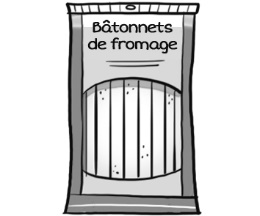 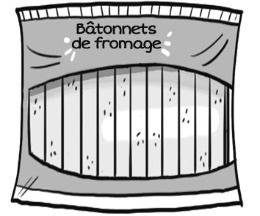 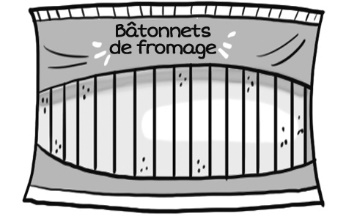 A : 8 pour 4,47 $B : 12 pour 5,97 $C : 16 pour 6,27 $Barres granolaBarres granolaBarres granola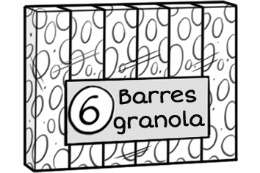 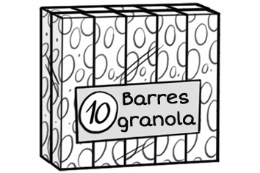 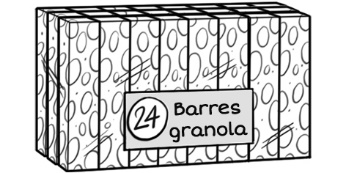 A : 6 pour 2,98 $B : 10 pour 4,47 $C : 24 pour 10,49 $Jus d’orangeJus d’orangeJus d’orange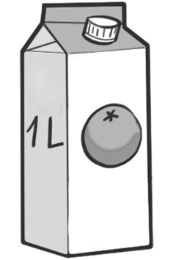 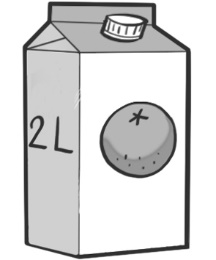 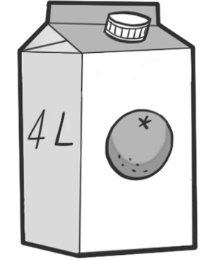 A : 1 l pour 2,57 $B : 2 l pour 2,87 $C : 4 l pour 5,99 $YogourtYogourtYogourt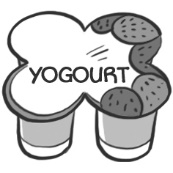 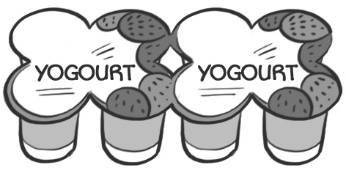 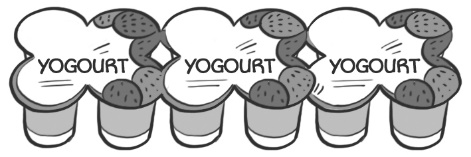 A : 4 pour 3,97 $B : 8 pour 4,78 $C : 12 pour 5,97 $